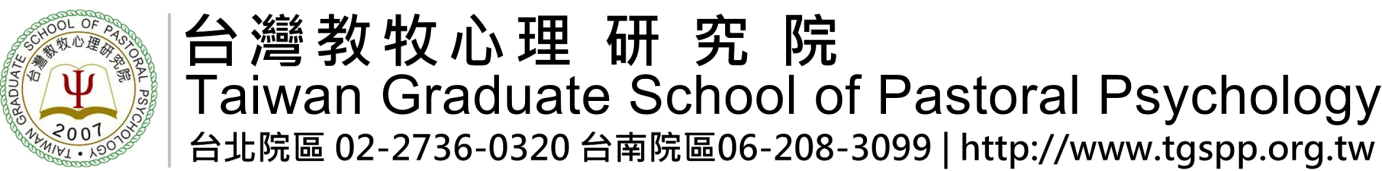 文件申請表請填寫此表格，並將費用匯至行政辦公室。姓名：	學號：	出生日期：	科系：	聯絡地址：	電話：	E-Mail：	領取方式(選擇一項)□我要求將我的文件寄到下述地址。(或郵寄至上述地址。)收件人/地址：	□我授權(寫人的名字)	領取我的文件。□我親自領取。	領取日期：	費    用附註：一般在3個工作日內處理，速件：在24小時內處理，需委外製作則依廠商排定日期處理。京城銀行(054)東台南分行　帳號：0181-2502-0638戶名：社團法人台灣基督教牧心宣教學會簽名：	日期：	辦公室使用項目份數費用小計正式成績單$ 200.00補發畢業證書$ 1000.00補發學生證$ 400.00法律文件/信函$ 200.00在學/學分證明書$ 200.00其他：費用合計費用合計費用合計處理者處理日期出納